PENGARUH  MOTIVASI KERJA TERHADAP KINERJA PEGAWAI KECAMATAN RANCAEKEK KABUPATEN BANDUNGSKRIPSIDiajukan untuk memenuhi syarat dalam menempuh ujian sidang sarjana program strata satu (S1) pada Jurusan Ilmu Administrasi NegaraOleh :NURUL QORIAH142010083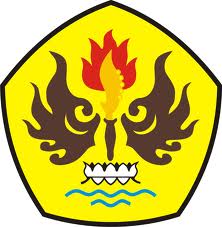 FAKULTAS ILMU SOSIAL DAN ILMU POLITIKUNIVERSITAS PASUNDANBANDUNG 2018